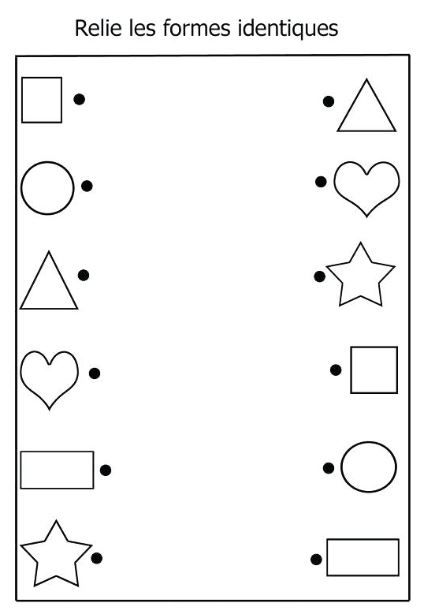 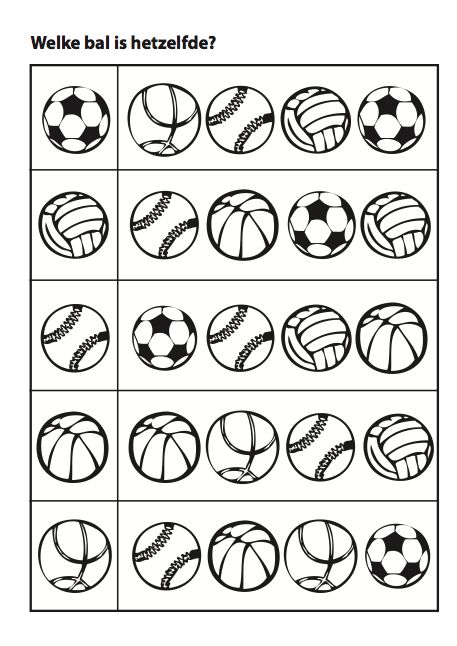 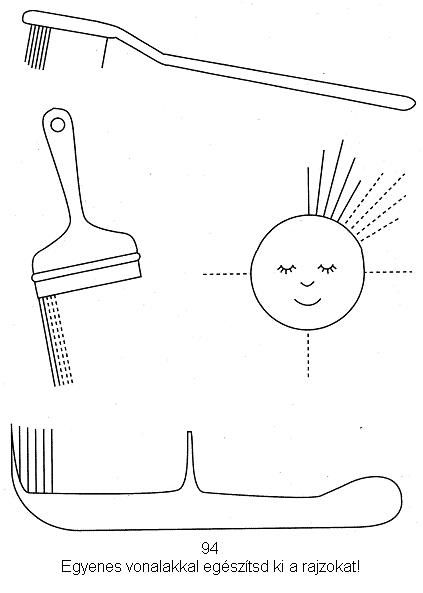 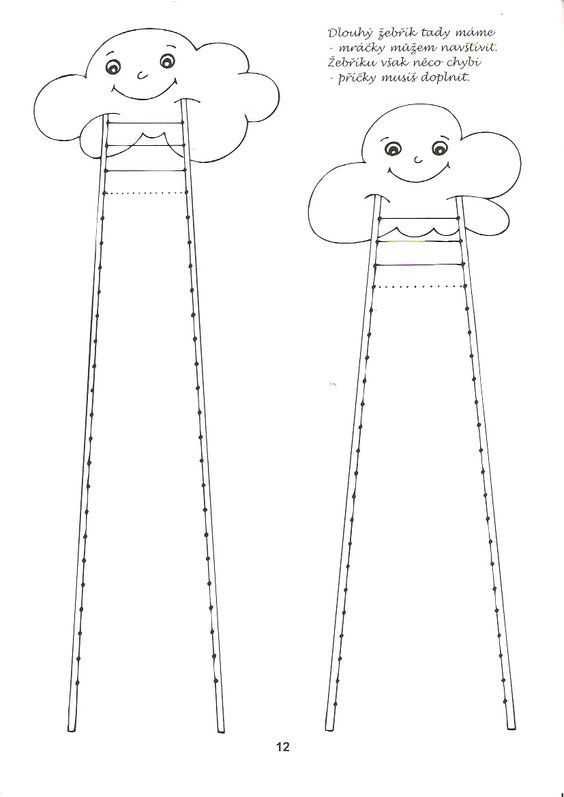 Písať čiary od bodky k bodke. Dať pozor na postupnosť.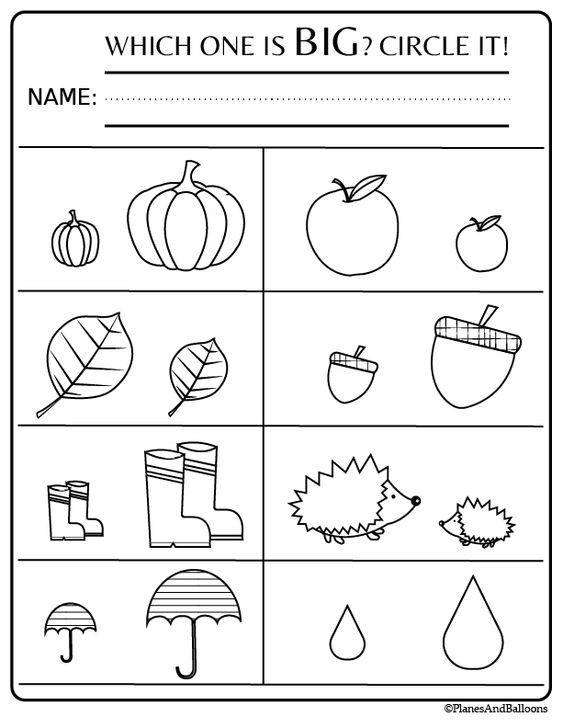 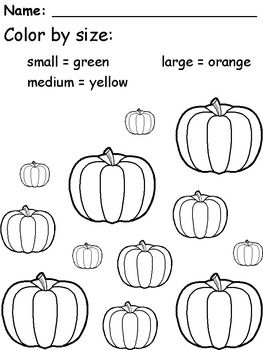 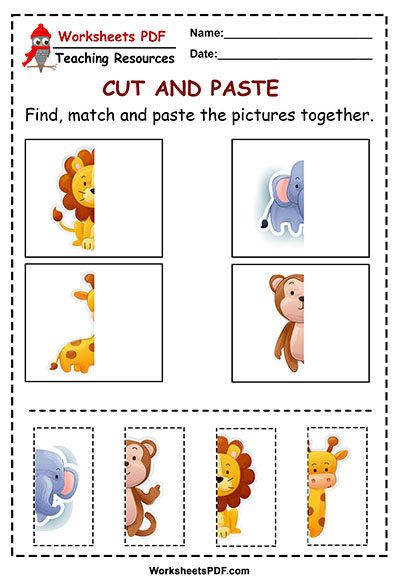 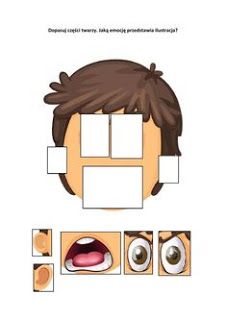 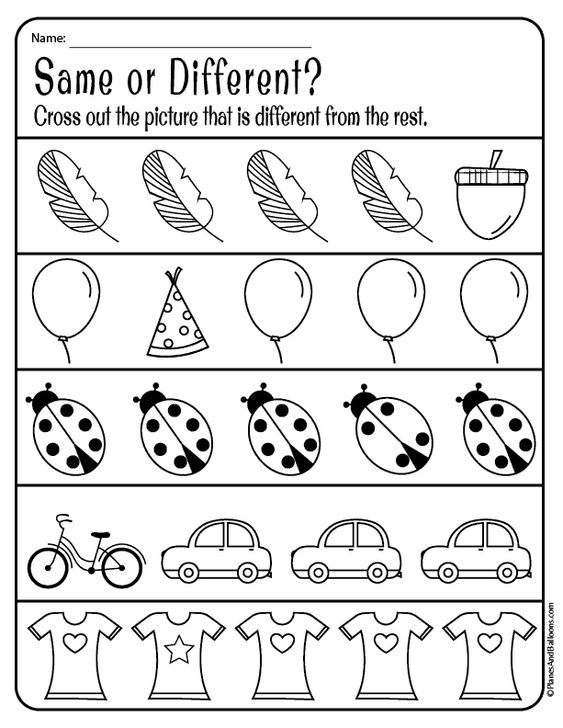 